Skylt vid arbetsrum, mall och instruktionSkylthållarsystem: ModulexVälj mall efter storlek på skylten/antal personer i rummet, med ett namn, två eller tre namn, eller A4 med fler namn för större rum och kontorslandskap.Fyll i namn, befattning/befattningar och telefonnnummer, alla uppgifter inom [hakparenteser], ta samtidigt bort hakparenteserna. Ändra inte teckensnitt och grad. Lägg inte till någon annan information. Skriv befattning med enbart gemener (små bokstäver).
För långa namn finns en särskild mall för ett namn, se nedan.Ordna en porträttbild i stående format, som dummybilden med proportion 3:4 (bredd:höjd).Markera dummybilden och infoga aktuell bild. Justera bildens storlek om det behövs.Skriv ut aktuell sida av mallen i färg.Klipp eller skär ut strax innanför den streckade linjen (gäller inte A4-skylten).Montera utskriften i skylthållaren och sätt upp den vid rummet/på avsedd plats.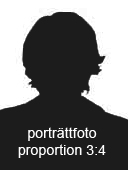 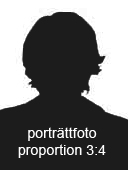 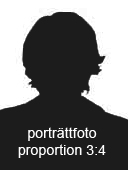 [Förnamn Efternamn][befattning][090-12 34 56, 070-123 45 67][Förnamn Efternamn][befattning][090-12 34 56, 070-123 45 67][Förnamn Efternamn][befattning][090-12 34 56, 070-123 45 67][Förnamn Efternamn][befattning][090-12 34 56, 070-123 45 67][Förnamn Efternamn][befattning][090-12 34 56, 070-123 45 67]Namnskyltar för medarbetare som kan samiska och finskaMallarna används till namnskyltar för medarbetare som kan samiska och finska och kan använda dessa språk i kontakt med invånare. Skyltarna ska inte användas med andra länders flaggor för medarbetare med andra språkkunskaper.Läs mer om kommunens minoritetsarbete på www.umea.se/minoriteter.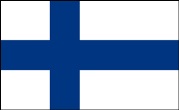 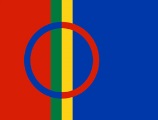 